О возложении  временного исполнения обязанностейглавы администрации Асановского сельского поселения на должностное лицо администрации Асановского сельского поселенияКомсомольского района Чувашской Республики    В соответствии с Федеральным законом от 06 октября 2003 года № 131-ФЗ «Об общих принципах организации местного самоуправления в Российской Федерации», Законом Чувашской Республики от 18 октября 2004 года № 19 «Об организации местного самоуправления в Чувашской Республике», Уставом Асановского сельского поселения  Комсомольского района Чувашской Республики  Комсомольского района Чувашской Республики,  Собрание депутатов  Асановского сельского поселения  Комсомольского района Чувашской Республики  р е ш и л о:       Временное исполнение обязанностей главы администрации Асановского сельского поселения возложить на  специалиста-эксперта администрации Асановского сельского поселения Горбунову Римму Николаевну с 28 сентября 2020 года до назначения главы Асановского сельского поселения Комсомольского района Чувашской Республики. Председатель Собрания депутатовАсановского сельского поселения                                        И.В. Филиппова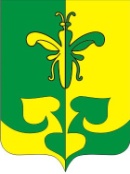 ЧĂВАШ РЕСПУБЛИКИКОМСОМОЛЬСКИ РАЙОНĚЧУВАШСКАЯ РЕСПУБЛИКАКОМСОМОЛЬСКИЙ РАЙОНАСАНКАССИ ЯЛ ПОСЕЛЕНИЙĚНДЕПУТАТСЕН ПУХĂВĚЙЫШĂНУ25.09.2020 ç. № 6/6Асанкасси ялěСОБРАНИЕ ДЕПУТАТОВАСАНОВСКОГОСЕЛЬСКОГО ПОСЕЛЕНИЯРЕШЕНИЕ25.09.2020 г. № 6/6деревня Асаново